Инвестиционная площадка № 67-17-07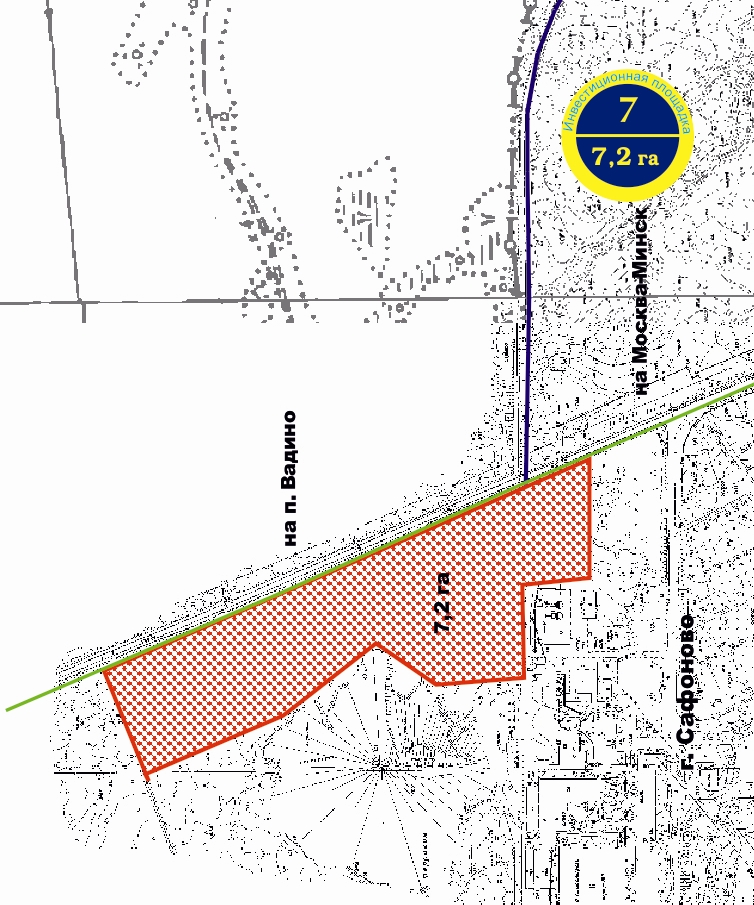 1. Месторасположение:-  севернее земельного участка по адресу: Смоленская область, г.Сафоново, ул.Ленинградская, д.18;- расстояние до г. Москвы: 301 км;- расстояние до г. Смоленска: 102 км;- расстояние г. Сафоново: 4,5 км.2. Характеристика участка:- площадь – 7,2 га;- категория земель – земли поселений- форма собственности – государственная;- приоритетное направление использования- промышленное производство.3. Подъездные пути:- по границе участка проходит а/д регионального значения Сафоново – Вадино; - ж/д не общего пользования в 1,5 км от площадки; к площадке примыкает ж/д тупик.4. Инженерные коммуникации. Газоснабжение: точка подключения в 300 м от участка (труба диаметром 159 мм). Максимальный часовой расход - 300 куб.м/час. Сроки осуществления технологического присоединения- 18 месяцев. Стоимость технологического присоединения к газовым сетям - 2,2 млн.руб. (за 1 км). Электроснабжение: максимальная мощность - 10 МВт. Стоимость технологического присоединения - от 10 млн.руб. Точка подключения-500метров. Сроки осуществления технологического присоединения - 6 месяцев. Водоснабжение: максимальная мощность - 150 куб.м /час. Стоимость технологического присоединения 6 млн.руб. Точка подключения-800 метров. Сроки осуществления технологического присоединения - 1 месяц. Водоотведение: : максимальная мощность - 150 куб.м /час.  Стоимость технологического присоединения 7 млн.руб. Точка подключения-800 метров. Сроки осуществления технологического присоединения - 1 месяц.  5. Условия предоставления:- Выкуп у собственника после перевода земельного участка в категорию земель промышленности. При наличии объекта недвижимости – 9,6 млн. руб. (20% от кадастровой стоимости земельного участка); при отсутствии объектов недвижимости 48 млн .руб. .                       